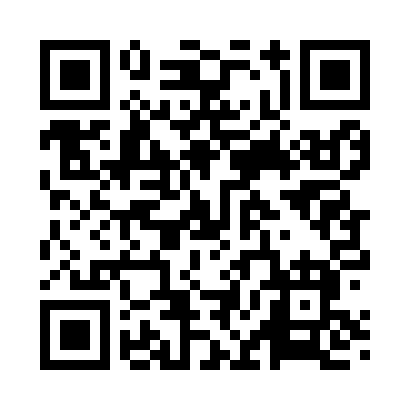 Prayer times for Benham, Louisiana, USAMon 1 Jul 2024 - Wed 31 Jul 2024High Latitude Method: Angle Based RulePrayer Calculation Method: Islamic Society of North AmericaAsar Calculation Method: ShafiPrayer times provided by https://www.salahtimes.comDateDayFajrSunriseDhuhrAsrMaghribIsha1Mon4:386:001:084:518:179:392Tue4:396:011:094:518:179:383Wed4:396:011:094:518:179:384Thu4:406:011:094:528:169:385Fri4:406:021:094:528:169:386Sat4:416:021:094:528:169:377Sun4:426:031:094:528:169:378Mon4:426:031:104:528:169:379Tue4:436:041:104:528:159:3610Wed4:446:051:104:538:159:3611Thu4:446:051:104:538:159:3512Fri4:456:061:104:538:149:3513Sat4:466:061:104:538:149:3414Sun4:476:071:104:538:149:3415Mon4:476:071:114:538:139:3316Tue4:486:081:114:538:139:3217Wed4:496:091:114:538:129:3218Thu4:506:091:114:538:129:3119Fri4:516:101:114:538:119:3020Sat4:526:111:114:538:119:3021Sun4:526:111:114:538:109:2922Mon4:536:121:114:538:109:2823Tue4:546:121:114:538:099:2724Wed4:556:131:114:538:089:2625Thu4:566:141:114:538:089:2526Fri4:576:141:114:538:079:2527Sat4:586:151:114:538:069:2428Sun4:596:161:114:538:069:2329Mon5:006:171:114:538:059:2230Tue5:016:171:114:538:049:2131Wed5:016:181:114:538:039:20